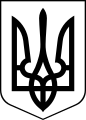 ЧОРТКІВСЬКА    МІСЬКА    РАДАСІМДЕСЯТ ВОСЬМА СЕСІЯ ВОСЬМОГО СКЛИКАННЯРІШЕННЯ (ПРОЄКТ)від 03 жовтня 2023 року							№м. ЧортківПро співфінансування ремонту дорігзагального користування місцевого значення 	З метою покращення умов експлуатації автомобільних доріг на території населених пунктів Чортківської міської територіальної громади, керуючись статтею 91 Бюджетного кодексу України, статтею 20 Закону України «Про автомобільні дороги», статтею 4 Закону України «Про джерела фінансування дорожнього господарства України», статтями 25,31,59, Закону України «Про місцеве самоврядування в Україні», міська радаВИРІШИЛА:	1.Забезпечити співфінансування з бюджету Чортківської міської територіальної громади (на договірних засадах) експлуатаційне утримання автомобільних доріг загального користування місцевого значення С201604 «Чортків – Більче-Золоте» в сумі 350 000 грн. та С201615 «Чортків – (Теребовля-Білобжниця) через Скородинці» в сумі 200 000 грн.	2. Доручити міському голові Володимиру Шматьку укласти та підписати Договір про співфінансування.3. Копію рішення направити управлінню комунального господарства міської ради. 	4.Контроль за виконанням даного рішення покласти на заступника міського голови з питань діяльності виконавчих органів міської ради Наталію ВОЙЦЕХОВСЬКУ та постійну комісію міської ради з питань бюджету та економічного розвитку. Міський голова						        Володимир ШМАТЬКОДзиндра Я. П.Махомет Л. О.Войцеховська Н. М.Фаріон М. С.Касіяник О. М.